Doctoral mobility activity reportThe activity report explains the results of the mobility in terms of the quality and completion of the researchName of doctoral student:Title of the event:Venue of the event (city, country):Dates of the event:Travel period in days: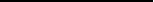 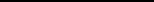 Please describe how the mobility met the objectives set. Were there any changes to the original plan?Please describe how the experience you gained will contribute to the completion of your thesis and future research?